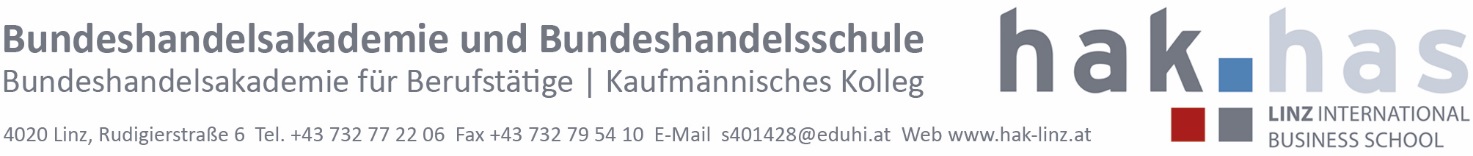 ANMELDUNGIch melde mich zur Aufnahme in die  HANDELSAKADEMIE  HANDELSAKADEMIE Industrial Business  HANDELSSCHULE  HANDELSSCHULE für Leistungssportler/innen (4-jährig)und zur Aufnahmeprüfung, falls gesetzlich notwendig, an.______________________________              	____________________________Familienname 	Vorname (Bitte in Blockschrift ausfüllen)Abgabefristen für die Anmeldung im Schuljahr 2023/202427. Februar – 10. März 2023Parteienverkehr: Montag - Freitag    8:00 - 12:00 UhrDienstag u. Donnerstag auch     15:00 - 18:00 UhrFalls eine Aufnahme aus Platzgründen an dieser Schule nicht möglich ist, möchte ich folgende Schule besuchen:___________________________________________________________________________________Bringen Sie zur Anmeldung bitte folgende Unterlagen mit:1. Geburtsurkunde, Original und Kopie *)2. E-Card3. Vormundschaftsdekret, falls erforderlich4. Schulnachricht, Original und Kopie*)5. Zeugnis der 8. Schulstufe für Schüler/innen der Polyt. Schule, 5. Klasse AHS, 1. Klasse BMS    (Original und Kopie *)	*) Originaldokumente werden sofort zurückgegeben. Bitte die folgenden Seiten genau und in Großbuchstaben ausfüllen!
 Zutreffendes bitte ankreuzen!SCHÜLER/INFamilienname:			_______________________________________________Vorname:			_______________________________  männlich   weiblich Geburtsdatum:           		    			             		  Tag            Monat                 Jahr	Geburtsort:    			___________________________________________________Geburtsstaat:    		___________________________________________________SV-Nummer: 			/ 9-jährige Schulpflicht erfüllt:	  JA		 NEINStaatsbürgerschaft: 		___________________________________________________Erstsprache (erste Sprache,die als Kind gelernt wurde): 		___________________________________________________Alltagssprache(n):		___________________________________________________Religion:			___________________________________________________PLZ  Wohnort:			___________________________________________________Straße:				___________________________________________________Telefon:  			___________________________________________________E-Mail:				___________________________________________________Sprachenwahl für die 2. lebende Fremdsprache 
(nur für die Aufnahme in die Handelsakademie erforderlich): Französisch		 RussischBeginn der Schulpflicht (Jahr):	___________________________________________________8. Schulstufe:			 AHS     PS      HS      MSBezeichnung der Schule:	___________________________________________________Vorbildung (Anzahl der Jahre angeben): 	 VS      V      MS   PTS     AHS  HAK  HAS   HTL   HLW   SOSchulformen - Abkürzungen:VS	VorschuleV	Volksschule			AHS 	Allgemeinbildende höhere Schule			MS	Mittelschule			HAK	HandelsakademiePTS	Polytechnische Schule		HAS	Handelsschule		SO	Sonstige Schulformen			HTL	Höhere Technische Bundeslehranstalt					HLW	Höhere Lehranstalt für wirtschaftliche BerufeLetzte besuchte Schule:       MS  PTS  AHS  HAK  HAS  HTL  HBLA Name der Schule:                _________________________________________________________ERZIEHUNGSBERECHTIGTE:  Eltern			   Mutter	  		 Vater  eigenberechtigt 	  	    Heim/Erzieher/in	 	 sonstige:	_____________Zuname,				Akad. Grad, Vorname, Vater:  	____________________________________________________Zuname,Akad. Grad, Vorname, Mutter: ____________________________________________________PLZ Wohnort:			____________________________________________________Straße:				____________________________________________________Telefon Vater: 			____________________________________________________  Mutter: 		____________________________________________________  	  sonstige: 		____________________________________________________E-Mail: 				____________________________________________________________________________________________________________________________	____________________________	___________________________	Ort, Datum	Unterschrift der/des                 	Unterschrift der Schülerin/	Erziehungsberechtigten 	des Schülers---------------------------------------------------------------------------------------------------------------------------Beigelegte bzw. vorgewiesene Urkunden:(Bitte nicht ausfüllen) Schulnachricht    				 Geburtsurkunde			 E-Card Zeugnis 8. Schulstufe  			 Vormundschaftsdekret-------------------------------------------------------------------------------------------------------------------------